Nováková AnnaFitLinie 6.51Info o klientoviVyzivovy poradceFitLinieZákladní informaceVěk24PohlavíŽenaVýška (cm)15874Váha (kg)Jídelníček navrhuji redukční. Současný jídelníček je nevyhovující, nevyvážený, nedostatečné snídaně, které vedou k odpolednímu "dojídání" jednoduchými cukry. Nutno dodržovat pravidelné intervaly mezi jídly a to mx. 3 hod. Je nutno nejlépe každé jídlo doplnit zeleninou, která ve stávajícím jídelníčku chybí. Pokuste se zařadit do života pravidelnou pohybovou aktivitu, stačí pěší chůze, chůze do schodů nebo i ta práce na stavbě. :-)V počátku musíte veškeré suroviny vážit, aby jste získala odhad jak mají vaše porce vypadat.Snídaně 25%,svačiny 10%, oběd 35% a večeře 20% denního příjmu.Věřím, že když se budete pravidelně a s rozmyslem stravovat, úspěch se záhy dostaví.Cíl - Snížit váhuCílová váha (kg)64Datum do kdy28.4.2013Předpokládaný úbytek o0,57kg zadnůEnergetické požadavkyPro snížení váhy je Váš nastavený denní příjem:Bazální metoabolizmusHodnota bazálního metabolizmu klienta6270 kJPro snížení váhy je Váš nastavený denní výdej:6800 kJ1500 kJRozdělení přijímané potravy na sacharidy, tuky a bílkovinyTukySacharidyBílkoviny304426%%%30Tuky44Sacharidy26BílkovinyPřednastavený denní příjemFitLinieNováková AnnaStrana 2energieEnergetický obsah (kJ)6800sacharidy a cukrySacharidy celkem (g)182Jednoduché sacharidy (g)0Vláknina (g)0proteiny a aminokyselinyBílkoviny celkem (g)103Živočišné bílkoviny (g)0Rostlinné bílkoviny (g)0lipidy a mastné kyselinyTuky celkem (g)55Živočišné tuky (g)0Rostlinné tuky (g)0Mastné kyseliny nasycené SFA (g)0Mastné kyseliny mononenasycené MUFA (g)0Mastné kyseliny polynenasycené PUFA (g)0n-3 (g)0n-6 (g)0sterolyCholesterol (mg)0minerální látkyHořčík (mg)0Vápník (mg)0Železo (mg)0Sodík (mg)0Draslík (mg)0vitaminyVitamin A (mg)0Vitamin B1 (mg)0Vitamin B2 (mg)0Vitamin C (mg)0DiabetesTyp diety:neuvedenoNováková AnnaFitLinie 6.51DiagnostikaCorpo-Helena ZemkováBMI (body mass index)HmotnostVýškaVýsledek BMI74 kg29,625,1 - 30 = nadváha158 cm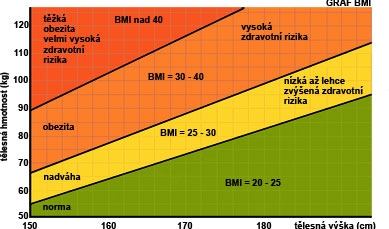 Hodnoty z přístroje InBodyHmotnost73,7Svalová tkáň45,8Tuková tkáň25,4TBWFFM48,3PBF34,5BMR6270Datum30.9.2013kgkgkgkgkg%kJBoky - pasZvýšená rizika stanovená na základě objemu pasuObvod pasu v cm:87 cmVýsledek:Zvýšené rizikoHodnocení typu distribuce tuku dle indexu WHRObvod boků v cm:105 cmVýsledek:Spíše periferníCelková hodnota pas/boky:0,83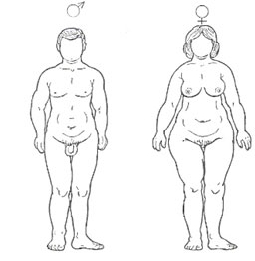 Gynoidní typPříjem - Průměrný nutriční příjemFitLinie 6.51Corpo-Helena ZemkováNutrientJednotkaPříjem skutečnýPříjem přednastavenýPříjem v %energieEnergie[kJ]6 715,846 800,00 98,76sacharidy a cukrySachar.[g] 189,74 182,00 104,25Jed.sach.[g] 0,00 0,00 0,00Vláknina[g] 23,49 0,00 0,00proteiny a aminokyselinyBílkov.[g] 109,89 106,00 106,69Bílk.živ.[g] 67,13 0,00 0,00Bílk.rost.[g] 26,53 0,00 0,00lipidy a mastné kyselinyTuky[g] 49,66 55,00 90,29Tuky živ.[g] 15,10 0,00 0,00Tuky rost.[g] 23,49 0,00 0,00SFA[g] 9,99 0,00 0,00MUFA[g] 3,78 0,00 0,00PUFA[g] 0,83 0,00 0,00n-3[g] 0,04 0,00 0,00n-6[g] 0,25 0,00 0,00sterolyCholest.[mg] 137,42 0,00 0,00minerální látkyHořčík[mg] 182,61 0,00 0,00Vápník[mg] 367,38 0,00 0,00Železo[mg] 10,75 0,00 0,00Sodík[mg] 600,36 0,00 0,00Draslík[mg]1 550,06 0,00 0,00vitaminyVit.A[mg] 1,21 0,00 0,00Vit.B1[mg] 0,17 0,00 0,00Vit.B2[mg] 0,24 0,00 0,00Vit.C[mg] 104,16 0,00 0,00Výdej - Aktivity jednotlivěFitLinie 6.51Corpo-Helena ZemkováDatumNázevCelkový časEnergie (kJ)NeděleTuristika2790,541:30:00PondělíKuželky695,970:45:00ÚterýPlavání - klidné1395,270:45:00StředaAerobic - všeobecně1395,270:45:00ČtvrtekHra s dětmi932,40:45:00Odhrabování sněhu - lehké930,180:30:00PátekÚklid - intenzivní1394,161:00:00SobotaJízda na rotopedu - průměrná1628,370:45:00Celkem11162,16Zde jsem Vám  uvedla několik pohybových aktivit, abys  měla představu kolik při čem spálíš. Je samozřejmě na tobějak zapojíš do redukce cvičení, ale každá  pohybová aktivita je Vám  k dobru.Snažte se chodit pěšky, nejezdit výtahem, raději jěte i po schodech. Vždyť i u sledování oblíbeného seriálu můžetecvičit. A nejlépe vezměte pejska a jděte na vycházku, ocení to pes i Vaše   tělo. FitLinie 6.51Corpo-Helena ZemkováNeděleEnergie v kJkrůtí šunka (80 g)SnídaněGervais (30 g)chléb konzumní (70 g)kiwi (100 g)1 475,73 kJActivia bílá (150 g)Svač Ijablka (100 g) 634,76 kJkrůtí prsa (120 g)ObědMakarony celozrnné (70 g)olej olivový (10 ml)cuketa (200 g)2 223,34 kJPaprička sladká žlutá (100 g)Svač IIChléb žitný (40 g)camembert - 30% t. v suš. (40 g) 928,40 kJfilé z tresky (150 g)VečeřeBrambory (200 g)margarín Flora 70% (10 g)1 414,27 kJ6 676,50 kJCelková energetická hodnota Oběd : krůtí prsa můžete opéct na pánvi v celku nebo na nudličky, dochutit např. grilovacím kořením nebo sojkvkou, česnekeMakarony můžete zaměnit za jiné těstoviny, mohou být pohankové, semolinové nebo i jiná příloha.Místo cukety můžete použít jinouzeleninu,ale dodržujte hmotnost potravin.Večeře : filé, pangase nebo i jinou rybu připravte na pánvi a podávejte s vařenými bramborami nebo bramborovou kaší.Ryby můžete také zaměňovat, ale pozor losos a někdy i kapr jsou tučné ryby, proto při přípravě již nepoužívejte žádný olejani máslo, ryba  při přípravě pustí svůj tuk.PondělíEnergie v kJTvaroh (100 g)SnídaněVlašské ořechy (10 g)banány (120 g)chléb toustový tmavý (60 g)1 733,16 kJlosos uzený (50 g)Svač IChléb žitný (40 g) 794,20 kJrýže Parboiled (60 g)Obědhovězí kýta (150 g)olej olivový (10 ml)cibule (50 g)hlíva ústřičná (200 g)2 411,06 kJokurka salátová (200 g)Svač IICottage (50 g)Chléb žitný (40 g) 794,90 kJČočka (60 g)Večeře1vejce celé (60g) (60 g)1 005,00 kJ6 738,32 kJCelková energetická hodnotaSnídaně :tvaroh smíchejte s banánem a přidejte nasekané ořechy, které můžete zaměnit i za jiný druh ořechů, namažte na toustnebo jiné pečivo.Oběd : na cibulce poduste hlívu ústřičnou, přidejte rýži, zalijte vodou a uvařte do změknutí. Plátek hovězí kýty nebo jinéholibového masa poduste do měka a okořeňte dle své chuti.Svačina : uzeného lososa koupíte např. v LidluVečeře : den předem namočenou čočku uvařte a podávejte s volským okemÚterýEnergie v kJTuňák Rio mare (50 g)Snídaněcibule (30 g)chléb konzumní (70 g)olej řepkový (5 g)broskve (100 g)tvaroh jemný (80 g)1 660,01 kJSýr Mozzarella, odtučněné mléko (40 g)Svač Imargarín Flora light 40% (10 g)chléb toustový bílý (40 g)1 022,42 kJKuskus (70 g)Obědolej řepkový (10 g)cibule (50 g)lilek (150 g)Kuřecí prsa (120 g)2 090,20 kJPodmáslí (200 g)Svač IIpaprika červená (150 g) 484,00 kJcizrna (60 g)VečeřeŠmakoun (100 g)olej olivový (10 ml)1 299,25 kJ6 555,88 kJCelková energetická hodnota	Snídaně : tuňáka ve vlastní štávě smícháme s tvarohem a můžeme přidat na jemno pokrájenou cibuli nebo kyselou okurku,                     zakápneme kapkou olivového oleje, namažeme na chléb a baštíme.:-) Přikusujeme ovoce, to si můžete zaměnit za jaké Vám                      chutná a dle sezony. Stejně tak můžete zaměňovat pečivo a přílohy. Brambory , rýže, těstoviny, pohanka, jáhly, kroupy apod.                     mají velmi podobnou energetickou hodnotu, můžete je tedy zaměňovat, ale je důležité dodržovat hmotnost. Všimněte si, že                     většinou je porce příloh k večeři menší než k obědu, tak to dodržujte.                     Oběd : kuskus nasypeme do vroucí vody, odstavíme a necháme nabobtnat, na pánvi zprudka orestujeme lilek a smícháme s                     kuskusem. Kuřecí prsa okořeníme a zprudka opečeme na pánvi. Do kuskusu můžete přidat jakoukoli zeleninu, jak tepelně                    opracovanou tak i syrovo.                     Večeře :  cizrnu namočte den předem a několikrát vyměňte vodu, osolte povařte do změknutí a přidejte šmakouna na drobno                       pokrájeného, okořeňte a zakápněte olejem. Šmakou je bílkovinová náhražka(jsou to vysrážené vaječné bílky) tedy 100% bílkovina.                      Může, ale nemusí se tepelně upravovat, proto je vhodný, pokud nemáte čas si uvařit. Můžete jej přidat do salátu, ale i do těstovin,                      rýže apod.StředaEnergie v kJTofu marinované (Sunfood) (180g) (70 g)SnídaněActivia bílá (150 g)sezam semena (5 g)Chléb slunečnicový (70 g)1 698,32 kJEmco Mysli na Zdraví Ovesné sušenky borůvkové (40 g)Svač Iacidofilní mléko  3 % tuku - 100 ml (150 ml) 876,20 kJpohanka (70 g)Obědtelecí plec (150 g)cibule (50 g)Brokolice (100 g)2 111,98 kJkedlubna (150 g)Svač II 120,68 kJpstruh (200 g)VečeřeBrambory (200 g)olej olivový (10 ml)2 048,37 kJ6 855,55 kJCelková energetická hodnota             Snídaně : tofu pokrájejte na malé kostičky a vidližkou jej rozmačkejte s  bílou aktivií, přidejte sezamové semínko nebo jiné                 které máte v oblibě, namažte na chléb a přeji dobrou chuť. Též můžete přidat porci zeleniny (okurka,paprika,ředkev apod.)                 Oběd : pohanku alespoň hodinu před přípravou namočte pak zceďte a dejte vařit do vody asi 1:1, vodu osolte nebo ochuťte                 dle své chuti bujonem, sojovkou nebo čili. Pohanku povařte asi 15min. a nechte dojít pod pokličkou, pohanka by měla zůstat                 sypká . Telecí nebo hovězí kýtu nakrájejte na nudličky, orestujte, přidejte cibuli a zvolna duste do měka. Okořeňte dle své chuti,                 můžete použít koření na guláš nebo naopak exotické koření na asijské pokrmy. Brokolici krátce povařte v osolené vodě, pokrájejte                 a s masem zamíchejte do pohanky.Dobrou chuť. Opět nezapomeňte na čerstvou zeleninu, odkyseluje organizmus.                  Večeře  : uvařte brambory, ale ne úplně do měka, slijte vodu a s kapkou oleje a hrstkou tymiánu je dejte opéct do trouby.                 Pstruha pokapejte citronem, osolte a dovnitř ryby vložte také snítku tymiánu. Zprudka opečte na pánvi y obou stran a vložte                 k bramborám do trouby asi na 10minut. Podávejte.ČtvrtekEnergie v kJEidam 30% t.v.s (70 g)Snídaněcottage cheese (30 g)Slunečnicový celozrný chléb (75 g)jablka (100 g)1 775,74 kJPodmáslí (200 g)Svač I 304,00 kJkrálík domácí (160 g)Obědhorčice plnotučná (10 g)Olivový olej (10 g)cibule (100 g)celer bulvový (100 g)petržel kořen (100 g)mrkev kořen (100 g)Brambory (200 g)2 716,03 kJActivia bílá (150 g)Svač II 454,50 kJšpenát (100 g)Večeřeolej olivový (10 ml)těstoviny semolinové (60 g)žampion polní (200 g)1 593,61 kJ6 843,88 kJCelková energetická hodnotaOběd : porci králíka osolíme a potřeme hořčicí, necháme odležet nejlépe přes noc. Cibuli nakrájíme na proužky, mrkev a petržel nakolečka, celer na drobné kostičky. V kastrolu rozpálíme olej a orestujeme  na něm maso aby se zatáhlo.Poté maso vyndáme a přikryjeme, Mezitím do kastrolu přidáme kořenovou zeleninu a počkáme dokut  nezezlátne, pak přidáme cibuli a počkáme až tzv. zesklovatí.Vše promícháme a přidáme maso, zalijeme vývarem a necháme dusit asi třičtvrtě hodiny. Podáváme s brambory, rýží nebo těstovinami.Večeře: na pánvi podusíme žampiony a listy špenátu, smícháme s uvařenými těstovinami. Nejlépe ke každému jídlu si připravímesalát z čerstvé zeleniny. Do jídelníčku jsem zeleninu ani moc nekomponovala, jelikož má mizivou kalorickou hodnotu a můžete jijíst neomezeně kdykoli. Saláty si připravujte dle své  chuti jen pozor na dresinky. Nejlépe používejte různé druhy octa a  jestli vyšetříteolej při přípravě hlavního chodu, můžete si zakápnout pár kapek na salát. Nepoužívejte majonézové a jiné hotové zálivky, maximálněbílý jogurt  ochucenný bylinkami. Bylinky se naučte používat i při přípravě masa či brambor, nahradí výraznou chuť soli, kterou automaticky omezíte.PátekEnergie v kJpórek (25 g)Snídaněmrkev kořen (25 g)Activia bílá (30 g)lučina linie - 40% t. v suš. (100 g)chléb konzumní (80 g)sýr eidam - 20% t. v suš. (20 g)1 694,40 kJhrozny (100 g)Svač IEidam 30% t.v.s (40 g) 708,53 kJolej olivový (10 ml)ObědSójové maso (100 g)rýže loupaná (50 g)mungo (70 g)2 225,00 kJJogurt Vitalinea jahoda 0,1% (Danone) (125g) (125 g)Svač II 227,50 kJBrambory (200 g)Večeřeolej olivový (10 ml)Eidam 30% t.v.s (30 g)Kuřecí prsa (120 g)1 805,95 kJ6 661,38 kJCelková energetická hodnotaSnídaně : nadrobno nasekaný pórek, nastrouhanou mrkev, nastrouhaný eidam smíchejte s lučinou a lžící bílého jogurtu, dokořeňte a namažte na chléb.Oběd : zde jsem Vám na zkoušku zařadila pokrm ze sojového masa. Je to levná, zdravá a pro někoho i chutná alternativa lehkého oběda.Vyzkoušejte a třeba tomu přijdete na chuť. Pokut ne, nic se neděje, můžete tento oběd zaměnit za kterýkoli jiný. Sojové kostky nebo nudličky povařte v hodně kořeněné vodě asi 20 min. pak zceďte a trochu vyždímejte. Mungo nebo jinou luštěninu den předem namočte. pak uvařte do měka-je velmi chutné. Uvařte rýži, smíchejte s mungem a sojovým masem. Sojové maso můžete nahradit 120g kuřecích prsou nebo králičím masem či rybou.SobotaEnergie v kJborůvky (50 g)Snídaněmléko polotučné (10 ml)med včelí (5 ml)chléb toustový tmavý (70 g)tvaroh jemný (80 g)1 220,18 kJCottage (100 g)Svač Ipaprika červená (150 g) 617,00 kJEidam 30% t.v.s (30 g)Obědcibule (100 g)krůtí prsa (120 g)hrášek mražený (80 g)krupky (60 g)olej olivový (15 ml)2 781,78 kJjablka (120 g)Svač IIActivia bílá (30 g) 307,21 kJcibule (50 g)Večeřesalát ledový (200 g)petržel nať (20 g)pomeranče (120 g)Tuňák Rio mare (80 g)chléb toustový tmavý (60 g)olej řepkový (10 g)1 753,19 kJ6 679,36 kJCelková energetická hodnotaSnídaně : tvaroh s mlékem vyšleháte na hustý krém, přidáte borůvky, osladíte medem nebo javorovým sirupem, můžete dochutit citronovou šťávou a mažete na opečené tousty.Oběd : kroupy  propláchněte a dejte vařit do mírně osolené vody. Po změknutí je dobré nechat je ještě chvíli stát pod pokličkou až dojdou a zůstanou sypké. Na oleji osmažte cibuli, přidejte hrášek a poduste doměkka. Poté přidejte vařené kroupy, na nudličky nakrájené ugrilované krůtí maso, vmíchejte sýr a přikryjte dokud se sýr nerozpustí. Jestliže Vám kroupy nezachutnají , nahraďte je pohankou nebo rýží. Jakmile se naučíte kombinovat vhodné potraviny máte vyhráno. Večeře : natrhejte omytý ledový salát, nakrájejte na kolečka cibuli, můžete přidat např. trochu rukoly, tu často přidávám do zeleninových salátů, má velmi výraznou chuť a tudíž nepotřebuji zeleninu solit. Na kostičky nakrájejte oloupaný pomeranč přidejte do salátu, posypte masem z tuňáka, zakápněte olivovým nebo jiným za studena lisovaným olejem a přeji dobrou chuť.